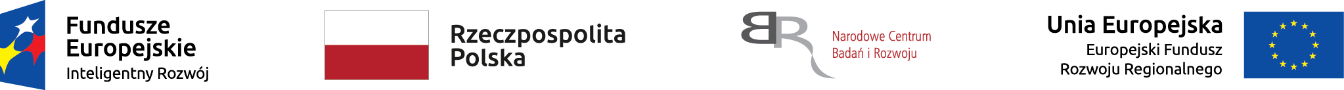 Nr sprawy: 7/2021/BK/AutoInvent	    Załącznik nr 1 do Zapytania ofertowego..............................................      pieczęć  firmowa  Wykonawcy FORMULARZ OFERTOWYDziałając  w imieniu ……………………………………………………………………………………….., zwanego dalej Wykonawcą i będąc należycie uprawnionym do jego reprezentowania oświadczam, że oferuję wykonanie przedmiotu zamówienia na warunkach określonych w Zapytaniu ofertowym:Całkowita cena ryczałtowa wynosi:netto  ................................. złotych + podatek VAT ……..….% w kwocie 	................................... złotych.brutto .................... złotych (słownie złotych: 	........................................................................................).Cena oferty uwzględnia wszystkie koszty, narzuty i upusty związane z realizacją zamówienia.Termin realizacji zamówienia: do 14 dni od daty przyjęcia Zamówienia.Termin ważności oferty: do 30 dni od daty przyjęcia Zamówienia.Termin płatności: do 30 dni od daty otrzymania przez Zamawiającego prawidłowo wystawionej faktury VAT Zamawiający może wyrazić zgodę na płatność na podstawie wystawionej faktury pro forma.Oświadczam, że:Zapoznałem się z warunkami zamówienia i przyjmujemy je bez zastrzeżeń.Zdobyłem konieczne informacje niezbędne do właściwego przygotowania oferty.Posiadam uprawnienia, wiedzę i doświadczenie oraz potencjał techniczny do wykonania przedmiotu zamówienia.W ofercie nie została zastosowana cena dumpingowa i oferta nie stanowi czynu nieuczciwej konkurencji zgodnie z art. 5-17 ustawy z dnia 16.04.1993 r. o zwalczaniu nieuczciwej konkurencji (t.j.: Dz. U. z 2003 r., Nr 153, poz. 1503 z późń. zm.).Ponadto oświadczam, że (Wykonawca wybiera i zaznacza właściwe):		 nie jestem czynnym podatnikiem podatku VAT jestem czynnym podatnikiem podatku VAT, a podany numer rachunku bankowego jest zgodny z numerem rachunku widniejącym w wykazie podmiotów zarejestrowanych jako podatnicy VAT, niezarejestrowanych oraz wykreślonych i przywróconych do rejestru VAT prowadzonym przez Szefa Krajowej Administracji Skarbowej (tzw. „biała lista podatników VAT”).....................................................		  ................................................................................        	     ( miejsce  i  data  złożenia  oświadczenia )                                                 ( pieczęć  i  podpisy  upoważnionych  przedstawicieli  Wykonawcy )Oświadczam, że:JESTEM * / NIE JESTEM*  powiązany z Zamawiającym osobowo lub kapitałowo. Przez powiązania kapitałowe lub osobowe rozumie się wzajemne powiązania między Zamawiającym lub osobami upoważnionymi do zaciągania zobowiązań w imieniu Zamawiającego lub osobami wykonującymi w imieniu Zamawiającego czynności związane z przygotowaniem i przeprowadzaniem procedury wyboru Wykonawcy, a Wykonawcą, polegające w szczególności na:Uczestniczeniu w spółce, jako wspólnik spółki cywilnej lub spółki osobowej,Posiadaniu co najmniej 10 % udziałów lub akcji,Pełnieniu funkcji członka organu nadzorczego lub zarządzającego, prokurenta, pełnomocnika,Pozostawaniu w związku małżeńskim, w stosunku pokrewieństwa lub powinowactwa w linii prostej, pokrewieństwa drugiego stopnia lub powinowactwa drugiego stopnia w linii bocznej lub w stosunku przysposobienia, opieki lub kurateli.*niepotrzebne skreślić....................................................		  ................................................................................	     ( miejsce  i  data  złożenia  oświadczenia )                                                 ( pieczęć  i  podpisy  upoważnionych  przedstawicieli  Wykonawcy )Zamawiający:JSW Innowacje S.A.ul. Paderewskiego 4140-282 KatowiceJSW Innowacje S.A.ul. Paderewskiego 4140-282 KatowiceJSW Innowacje S.A.ul. Paderewskiego 4140-282 KatowiceJSW Innowacje S.A.ul. Paderewskiego 4140-282 KatowiceNazwa (firma) / imię i nazwisko Wykonawcy / Adres Wykonawcy:Ulica, 
nr domu / nr lokalu:Adres Wykonawcy:Miejscowość 
i kod pocztowy:Adres do korespondencji:(jeżeli jest inny niż podany powyżej)Adres do korespondencji:(jeżeli jest inny niż podany powyżej)NIP:NIP:REGON:REGON:REGON:KRS:KRS:BDO:BDO:BDO:Numer rachunku bankowego. Nazwa bankuOsoba wyznaczona do kontaktu z ZamawiającymTelefon:Osoba wyznaczona do kontaktu z Zamawiającyme-mail: